Des exemples de fiche actions pour formaliser la démarche sont disponibles sur https://pedagogie.ac-montpellier.fr/la-labellisation-des-ecoles-et-etablissements-en-demarche-de-developpement-durable-e3dDes formations territorialisées pour accompagner les démarches E3D et l’EDD sont aussi proposées aux collèges et lycées voir https://pedagogie.ac-montpellier.fr/formations-proposees-par-le-groupe-de-formateurs-en-education-au-developpement-durable-eddMERCI DE NE PAS COMPLETER LE DOSSIER DE FACON MANUSCRITE MAIS D’UTILISER LE TRAITEMENT DE TEXTE POUR FACILITER LA SAISIE DES DONNEESIDENTITE DE L’ECOLE/ETABLISSEMENTNOM, adresse, courriel de l’école, de l’établissement, du regroupement d’établissements :Type(s) d’établissement(s) (cocher la-les case-s correspondante-s) :Ecole primaire 	Ecole élémentaire  		Ecole maternelle  Collège 	IME Lycée 	général 	technologique 	professionnel         CFA 		EREA Autre, préciser Référent(s) EDD de l’établissement :Nom :					Prénom : Fonction : Courriel : Téléphone (facultatif) : Informations concernant l’établissementNombre d’élèves :Nombre de personnels (enseignants et d’éducation, administratifs et de santé, techniques) :PRESENTATION DE LA DEMARCHE E3D DE L’ECOLE/ETABLISSEMENTContexte de l’établissement : localisation, situation sociale, environnement naturel, etc. Historique EDD/E3D des années précédant la demande de labellisation (actions isolées, projets pluridisciplinaire, démarche globale, etc.) :Labels obtenus et dates d’obtention (E3D, éco-école, lycée à énergie positive, aires éducatives, écocert, etc.) : 1 à 3 axes prioritaires de l’éducation au développement durable pour l'établissement (ODD, thématiques développées, etc.) : Fait à , le Fonction du signataire (cocher la case correspondante) : la directrice / le directeur   la principale / le principal la proviseure / le proviseurNom :  Prénom : Signature (numérisée) :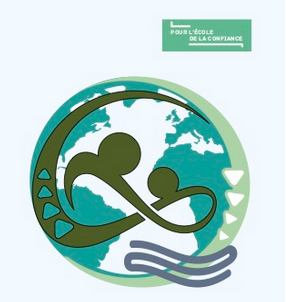 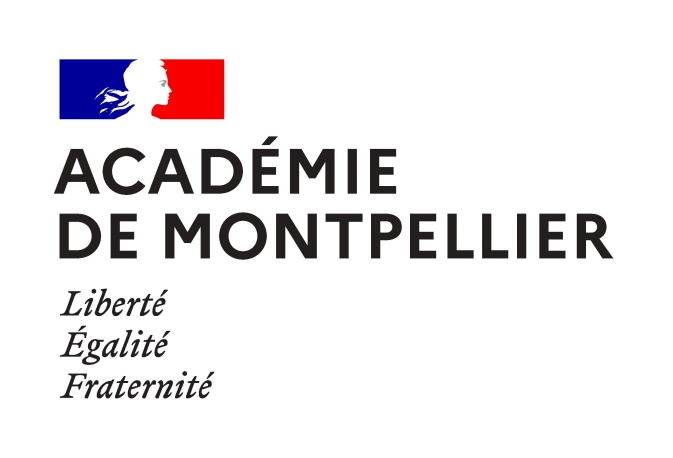 Ce document est un cadre destiné à faciliter et harmoniser la constitution des dossiers de demande de labellisation. En fonction de sa situation, chaque école ou établissement pourra faire varier la taille des cadres à remplir pour justifier des critères qui le/la concerne (à partir de la page 5). Chaque école ou établissement est également libre de choisir les pièces complémentaires qu’elle/il souhaite transmettre pour justifier de son engagement dans une démarche globale de développement durable s’appuyant sur tout ou partie des 17 objectifs de l’ONU.Le dossier doit être suffisamment étayé pour permettre au jury d’évaluer la démarche.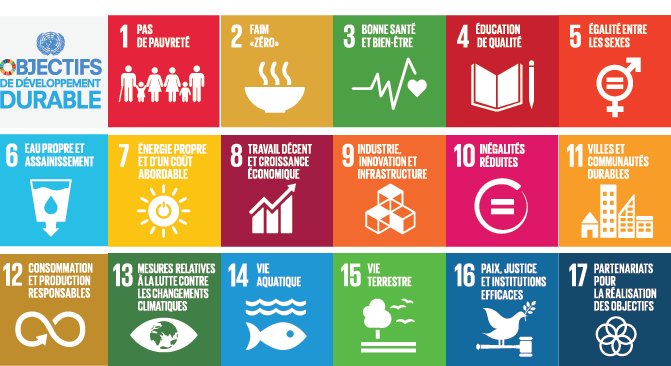 https://www.un.org/sustainabledevelopment/fr/objectifs-de-developpement-durable/Le niveau de labellisation obtenu (engagement, approfondissement, expertise) est la marque d’une volonté de s’inscrire dans une démarche d’amélioration continue. Il vise à accompagner et reconnaître la réflexion collective au sein d’une école ou d’un établissement et ne constitue pas une étape à franchir ou un objectif à atteindre. Ainsi, un établissement peut candidater même s’il est au début de sa démarche. Le label est attribué pour 3 ans.Pour élaborer leur projet, puis l’accompagner, les écoles et les établissements peuvent trouver une aide auprès de la mission académique de l'EDD (edd@ac-montpellier.fr) et des référents départementaux.Référents départementaux EDD 2nd degréRéférents départementaux EDD 1er degréExtrait de la circulaire du 24-9-2020Annexe - Les conditions de déploiement du référentiel E3D1. Les étapes et les conditions de labellisationLa labellisation E3D procède d'une démarche qualité. Elle nécessite de réunir des volontaires, représentant les différentes catégories d'usagers (enseignants, élèves et éco-délégués, personnels d'éducation, de direction, d'encadrement, administratifs, de santé, sociaux et techniques, parents), des associations et autres partenaires, en relation étroite avec les collectivités territoriales, parties prenantes du fonctionnement de l'école ou de l'établissement. La démarche E3D est coordonnée par le ou les référents EDD, désignés par le chef d'établissement ou le comité de pilotage EDD.Trois étapes préalablesPhase 1 : préciser la situation et le positionnement de l'école ou de l'établissement au regard de l'environnement naturel et social dans lequel il se situe.Phase 2 : établir une hiérarchisation des principes et des enjeux du développement durable concernant :les enseignements ; la vie scolaire ; les priorités de gestion et de maintenance pour l'établissement ; les caractéristiques du territoire et les modalités de l'ouverture sur l'extérieur par le partenariat. Phase 3 : concrétiser des actions éducatives au développement durable ou renforcer les articulations et les complémentarités des actions déjà engagées en sollicitant l'initiative des personnels et des élèves ; partager un esprit de responsabilité et offrir des conditions de travail favorables au bien-être et à la réussite de tous sur le territoire spécifique de l'école ou de l'établissement.Six conditions1. L'adaptation aux programmes : la démarche E3D prend en compte les spécificités du premier et du second degrés, en s'appuyant en particulier sur les programmes scolaires. Elle peut aussi s'articuler avec d'autres éducations transversales, en lien avec les ODD, notamment l'éducation à la santé, à la responsabilité, à la sexualité, aux risques, au développement et à la solidarité internationale, à l'égalité filles-garçons, aux médias ou encore l'éducation artistique et culturelle.2. La formation de tous les usagers, enseignants, élèves et éco-délégués, personnels d'éducation, de direction, d'encadrement, administratifs, de santé, sociaux et techniques, parents, associations partenaires : l'élaboration de la démarche, notamment dans le cadre de stage d'équipe et de formation d'initiative locale, fait émerger des besoins spécifiques. L'école ou l'établissement peut se rapprocher des services académiques de formation et du chef de la mission académique pour l’EDD, pour connaître les formations proposées et exprimer, le cas échéant, des besoins nouveaux. Ce besoin est d'autant plus nécessaire que les enseignements disciplinaires doivent être impérativement mobilisés.3. La mobilisation des élèves : chacune des phases d'élaboration de la démarche intègre progressivement et dans la mesure du possible les élèves et d'abord les éco-délégués, en leur fournissant les informations et les aides méthodologiques utiles à l'exercice de leur rôle de relai et de porteurs de projets auprès de leurs camarades. Le projet global est également constitué de l'ensemble des initiatives prévues par les éco-délégués et encadrées par le référent EDD de l'établissement, le chef d'établissement, le CPE ou tout autre membre de l'équipe pédagogique et administrative.4. La qualité du lien collaboratif avec la collectivité territoriale de rattachement : la gestion durable du bâti scolaire (fournitures, énergie, eau, nourriture, déchets et recyclage, maintenance et nettoyage, etc.) et les projets de créations pérennes initiés par les éco-délégués impliquent un rapprochement avec les collectivités territoriales et une bonne appréhension des relations existant entre les réalités sociales, économiques et environnementales locales.5. L'exigence relative aux partenariats extérieurs : différents partenaires peuvent contribuer à la réalisation du projet de l'établissement, notamment des services déconcentrés de l'État ; des établissements publics ; des centres de recherche et universités ; des associations agréées ; des entreprises. Ces partenariats font l'objet d'une formalisation qui définit des objectifs et des priorités afin de garantir la faisabilité de la mise en œuvre et garantit l'adéquation du contenu des partenariats aux programmes d'enseignement et aux publics concernés.6. L'anticipation et la valorisation : le projet intègre d'emblée une exigence de mémoire relative aux ressources identifiées sur le territoire, que le Centre de documentation et d'information peut accueillir. La valorisation par un travail de communication, tant en interne que vers l'extérieur, permet de fournir cette ressource. Cette démarche associe les élèves.2. La labellisation E3D individuelleNiveau 1 : engagementLe premier niveau de labellisation reconnait la volonté de l'équipe de s'engager dans la démarche et constitue une première étape vers une démarche globale. Il permet d'identifier des axes d'évolution, inscrits dans une démarche d'acculturation de toute la structure.Niveau 2 : approfondissementLe deuxième niveau de labellisation reconnait la mise en œuvre d'une stratégie exigeante dans l'établissement. Celle-ci s'adresse à tous les élèves, en leur proposant des occasions concrètes de comprendre les enjeux du développement durable et en faisant référence à plusieurs ODD, mobilisant différents champs disciplinaires ou de formation.Cette étape priorise l'engagement des élèves et la formation des adultes qui les accompagnent, de sorte que les projets portent la structure vers une gestion plus durable.Niveau 3 : expertiseDans le troisième niveau de labellisation, la démarche E3D fait partie intégrante du pilotage de l'établissement. Le comité de l'EDD organise les plans d'action avec les élèves éco-délégués et les partenaires selon des axes prioritaires identifiés pour améliorer la performance de la structure en matière environnementale et la réussite des élèves. Les personnels de direction, d'enseignement et d'éducation sont mobilisés régulièrement pour faire vivre cette démarche et développent en équipe des actions remarquables qui valorisent les initiatives et les réalisations des élèves.Le niveau 3 est atteint lorsque les projets menés sont transférables vers d'autres équipes et lorsque les équipes identifient et évaluent les compétences que les élèves développent dans ces projets. Ce sont des établissements qui savent communiquer sur ce qu'ils font et rayonnent sur leur territoire scolaire.GOUVERNANCE ET PILOTAGEImplication de la communauté éducative Critères de labellisation E3D :Cocher les items correspondants à votre situation et joindre au dossier les documents justificatifs qui vous semblent pertinents : compte rendu des différentes instances justifiant de l’implication de la communauté éducative dans l’EDD, projet d’école/d’établissement, lettre de mission du référent EDD, etc.Implication d’une partie de la communauté éducative, notamment des élèvesImplication de toute la communauté éducative (personnels de gestion, entretien, enseignement, vie scolaire), en s’appuyant sur le rôle des instances (préciser : CA, conseil pédagogique, conseil d’école, conseil de cycle, conseil école-collège, CESCE, CVL ou CVC, etc.), des parents d’élèves, des partenaires.Démarche inscrite dans le projet d’école ou d’établissementComité de pilotage de l'EDD créé, qui définit, actualise et coordonne un plan d'action de l'école ou de l'établissement, évalué chaque année, il s’appuie sur les instances (préciser : CESCE, CVL ou CVC, etc.) Descriptif plus précis indispensable en l’absence de pièce jointeMobilisation et accompagnement des éco-délégués de classeCritères de labellisation E3D :Cocher les items correspondants à votre situation et joindre au dossier les documents justificatifs qui vous semblent pertinents : compte rendu d’une assemblée générale des éco-délégués, d’une formation d’écodélégués, etc.Les écodélégués de classe (obligatoires collège, lycée, recommandé école à partir du CM) ont été élus ou désignés dans quelques classes  ont été élus ou désignés dans la majorité des classes  ont été élus ou désignés dans chaque classe ont été réunis au moins une fois se réunissent régulièrement ont des temps dédiés pour travailler avec leur classeont des temps dédiés pour travailler sur leurs projetsont été formés à un ou plusieurs ODDont construit un plan d’action interagissent avec le binôme paritaire d’éco-délégués élu au sein du CVC ou du CVL, pour être représentés dans les instances.Descriptif plus précis indispensable en l’absence de pièce jointePLACE DE L’EDD DANS LE PARCOURS DE L’ELEVE PLACE DE L’EDD DANS LE PARCOURS DE L’ELEVE Parcours scolaire de l’élève et parcours éducatifsCritères de labellisation E3D :Cocher les items correspondants à votre situation et joindre au dossier les documents justificatifs qui vous semblent pertinents : Description succincte des actions, des parcours en précisant les disciplines impliquéesDes actions sont menées sur le temps hors enseignement (temps d’accueil, club, vie scolaire, sorties scolaires, temps à l’internat…) et sont cohérentes avec la démarche globale EDDChaque élève aborde, lors de chaque cycle, au moins une thématique reliée à un ODD en s’appuyant sur la pédagogie de projet et dans un cadre pluridisciplinaire. L’EDD est articulée avec au moins un parcours éducatif : parcours citoyen, parcours éducatif de santé, parcours avenir ou parcours d’éducation artistique et culturel. Un projet de déploiement pluriannuel est mis en place pour couvrir le plus grand nombre des ODD dans le cadre de l'Agenda 2030 Les actions menées, dans l’école/l’établissement, s’articulent avec celles menées et abordées en amont et en aval (école-collège-lycées et vers l’enseignement supérieur)Descriptif plus précis : Préciser les parties de programmes mobilisées. Indispensable en l’absence de pièce jointeParcours scolaire de l’élève et parcours éducatifsCritères de labellisation E3D :Cocher les items correspondants à votre situation et joindre au dossier les documents justificatifs qui vous semblent pertinents : Description succincte des actions, des parcours en précisant les disciplines impliquéesDes actions sont menées sur le temps hors enseignement (temps d’accueil, club, vie scolaire, sorties scolaires, temps à l’internat…) et sont cohérentes avec la démarche globale EDDChaque élève aborde, lors de chaque cycle, au moins une thématique reliée à un ODD en s’appuyant sur la pédagogie de projet et dans un cadre pluridisciplinaire. L’EDD est articulée avec au moins un parcours éducatif : parcours citoyen, parcours éducatif de santé, parcours avenir ou parcours d’éducation artistique et culturel. Un projet de déploiement pluriannuel est mis en place pour couvrir le plus grand nombre des ODD dans le cadre de l'Agenda 2030 Les actions menées, dans l’école/l’établissement, s’articulent avec celles menées et abordées en amont et en aval (école-collège-lycées et vers l’enseignement supérieur)Descriptif plus précis : Préciser les parties de programmes mobilisées. Indispensable en l’absence de pièce jointeInscription dans les actions du bassin de formation, du réseau de lycéesCritères de labellisation E3D :Cocher les items correspondants à votre situation et joindre au dossier les documents justificatifs qui vous semblent pertinents : plan d’actions à l’échelle de la circonscription, du bassin, du réseau de lycée, etc.A l’échelle du bassin de formation ou du réseau de lycées, la démarche participe à la structuration de la liaison école-collège, du collège au lycée et du lycée vers le supérieurLa demande de labellisation de l’école/l’établissement est réalisée en lien avec la(les) demande(s) de labellisation d’autres école(s)/établissement(s) du bassin ou réseau pédagogique >> Si vous cochez cette case il est peut-être plus pertinent de déposer plutôt un dossier commun de demande de labellisation de territoire avec les écoles/établissements concernés ?Descriptif plus précis indispensable en l’absence de pièce jointe :Inscription dans les actions du bassin de formation, du réseau de lycéesCritères de labellisation E3D :Cocher les items correspondants à votre situation et joindre au dossier les documents justificatifs qui vous semblent pertinents : plan d’actions à l’échelle de la circonscription, du bassin, du réseau de lycée, etc.A l’échelle du bassin de formation ou du réseau de lycées, la démarche participe à la structuration de la liaison école-collège, du collège au lycée et du lycée vers le supérieurLa demande de labellisation de l’école/l’établissement est réalisée en lien avec la(les) demande(s) de labellisation d’autres école(s)/établissement(s) du bassin ou réseau pédagogique >> Si vous cochez cette case il est peut-être plus pertinent de déposer plutôt un dossier commun de demande de labellisation de territoire avec les écoles/établissements concernés ?Descriptif plus précis indispensable en l’absence de pièce jointe :OUVERTURE SUR LE TERRITOIRE ET A L’INTERNATIONALOuverture sur le territoire procheCritères de labellisation E3D :Cocher les items correspondants à votre situation et joindre au dossier les documents justificatifs qui vous semblent pertinents : description succincte des actions précisant les disciplines et partenaires impliqués, conventions, supports de communication, etc.L’école/l’établissementrecense les ressources mobilisables du territoire et les utilise dans ces projets en impliquant le CDI et les élèves.prend en compte les enjeux spécifiques du territoire dans lequel elle s’inscrit, en se référant à différentes échelles : commune, département, région.met en place des actions en partenariat avec des acteurs (services déconcentrés de l'État ; établissements publics ; centres de recherche et universités ; associations agréées ; entreprises. etc.) susceptibles de l’aider dans sa démarchebénéficie d’un dispositif d’accompagnement de la collectivité territoriale de référence : accompagnement éducatif ou financier, labellisation, etc.voit son fonctionnement modifié : gestion durable du bâti scolaire (fournitures, énergie, eau, alimentation, réduction des déchets et recyclage, maintenance et nettoyage, etc.) et la démarche d’amélioration de ses performances est utilisée comme support éducatif.communique sur ses actions, préciser alors les médias utilisés.Descriptif plus précis indispensable en l’absence de pièce jointe :Ouverture à l’internationalCritères de labellisation E3D :Cocher les items correspondants à votre situation et joindre au dossier les documents justificatifs qui vous semblent pertinents : Description succincte des actions précisant les disciplines et partenaires impliquésL’école/l’établissement mène des échanges et des actions avec un ou des établissements à l’international en s’appuyant sur les ODD.Descriptif plus précis indispensable en l’absence de pièce jointe : FORMATIONCritères de labellisation E3D :Cocher les items correspondants à votre situation et joindre au dossier les documents justificatifs qui vous semblent pertinents : références des formations proposées par l’EAFC, la DASEN, contenus de formation suivie si hors EN, etc.Le déploiement de l’EDD dans l’école/l’établissement a favorisél’inscription de personnels de l’établissement à des temps de formation continue individuelle en EDDau moins une demande de formation territorialisée en EDD à l’échelle de l’école/l’établissement ou de plusieurs établissements du bassin ou du réseau pédagogiqueau moins une demande de formation EDD réunissant communauté éducative et personnels territoriaux un projet de formation pluriannuel EDD des personnels engagés, tant sur le plan technique que sur le plan éducatif ou disciplinaireDescriptif plus précis indispensable en l’absence de pièce jointe : 